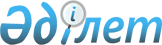 Об установлении ставок ввозных таможенных пошлин Единого таможенного тарифа Таможенного союза в отношении отдельных видов органических химических соединений
					
			Утративший силу
			
			
		
					Решение Совета Евразийской экономической комиссии от 9 октября 2013 года № 69. Утратило силу решением Совета Евразийской экономической комиссии от 14 сентября 2021 года № 80
      Сноска. Утратило силу решением Совета Евразийской экономической комиссии от 14.09.2021 № 80 (вводится в действие с 01.01.2022).
      В соответствии со статьей 8 Соглашения о едином таможенно-тарифном регулировании от 25 января 2008 года и Регламентом работы Евразийской экономической комиссии, утвержденным Решением Высшего Евразийского экономического совета от 18 ноября 2011 г. № 1, Совет Евразийской экономической комиссии решил:
      1. Установить ставки ввозных таможенных пошлин Единого таможенного тарифа Таможенного союза (приложение к Решению Совета Евразийской экономической комиссии от 16 июля 2012 г. № 54) в отношении отдельных видов органических химических соединений согласно приложению.
      2. Примечание 3С к Единому таможенному тарифу Таможенного союза (приложение к Решению Совета Евразийской экономической комиссии от 16 июля 2012 г. № 54) признать утратившим силу.
      3. Настоящее Решение вступает в силу по истечении 30 календарных дней с даты его официального опубликования. СТАВКИ
ввозных таможенных пошлин
Единого таможенного тарифа Таможенного союза
					© 2012. РГП на ПХВ «Институт законодательства и правовой информации Республики Казахстан» Министерства юстиции Республики Казахстан
				
Члены Совета Евразийской экономической комиссии:
От Республики
От Республики         От Российской
Беларусь
Казахстан             Федерации
С. Румас
Б. Сагинтаев            И. ШуваловПРИЛОЖЕНИЕ
к Решению Совета
Евразийской экономической комиссии
от 9 октября 2013 г. № 69
Код
ТН ВЭД
Наименование позиции
Ставка ввозной
таможенной
пошлины
(в процентах от
таможенной
стоимости либо
в евро, либо в
долларах США)
2905 32 000 0
– – пропиленгликоль (пропан-1,2-диол)
0
2914 19 900 0
– – – прочие
0
2914 29 000 0
– – прочие
0
2916 20 000 0
– кислоты циклоалкановые, циклоалкеновые или циклотерпеновые монокарбоновые, их ангидриды, галогенангидриды, пероксиды, пероксикислоты и их производные
0
2922 50 000 0
– аминоспиртофенолы, аминокислотофенолы и аминосоединения прочие с кислородсодержащими функциональными группами
0
2924 21 000 0
– – уреины и их производные; соли этих соединений
0
2930 30 000 0
– тиурам моно-, ди- или тетрасульфиды
0
2933 29 900 0
– – – прочие
0
2933 39 990 0
– – – прочие
0
2933 59 950 0
– – – прочие
0
2933 69 800 0
– – – прочие
0
2933 79 000 0
– – лактамы прочие
0
2933 99 800 1
– – – – бензимидазол-2-тиол (меркаптобензимидазол); моноазепины; диазепины 
0
2933 99 800 9
– – – – прочие
0
2934 10 000 0
– соединения, содержащие в структуре неконденсированное тиазольное кольцо (гидрированное или негидрированное)
0
2934 99 900 0
– – – прочие
0